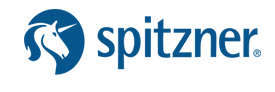 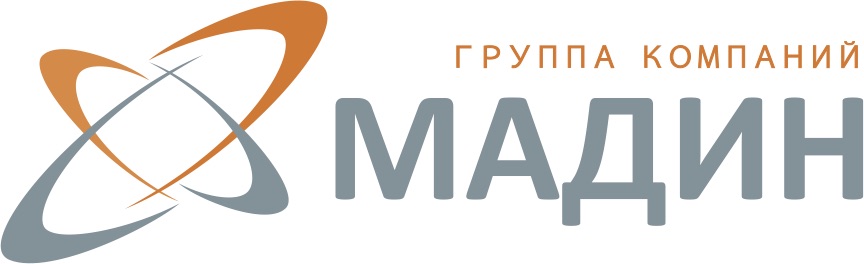 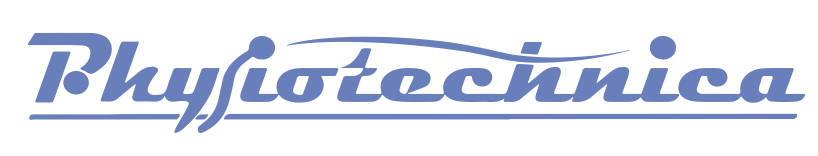 XII Научно-практическая конфренция «Инновационная медицинская реабилитация. Физиотерапия. Бальнеология. ЛФК»27 октября 2018 года в пос. Архипо-Осиповка, Приморский бульвар 32 (санаторно-курортный комплекс «Вулан») состоится XII Научно-практическая конференция «Инновационная медицинская реабилитация. Физиотерапия. Бальнеология. ЛФК». Темы докладов: современные мировые  и отечественные тренды в физической и реабилитационной медицине;нормативно-правовое регулирование деятельности санаторно-курортных учреждений;ультразвуковая диагностика инсульта;подходы к реабилитации детей с последствиями перинатальной паталогии;инструменты эффективного управления санаторно-курортным учреждением и работе с персоналом;инструменты преодоления сезонных спадов и другие. Спикеры: Пономаренко Г.Н. - д.м.н., профессор, заслуженный деятель науки РФ, Федеральный научный центр реабилитации инвалидов им.Г.А.АльбрехтаНикитин М.В.-  д.м.н., директор ССК "Вулан", главный внештатный специалист по санаторно-курортному лечению Минздрава РФБадалов Н.Г. -  д.м.н., профессор, руководитель отдела природных лечебных факторов, РНЦ МРиК РоссииЧеркашина И.В. - д.м.н., заведующая отделением медицинской реабилитации ФГБУ «Детский научно-клинический центр инфекционных болезней ФМБА России» и другие. Подробная программа конференции и регистрация: http://spitzner-gelendgik.ru__________________________________________По всем вопросам, пожалуйста, обращайтесьНаталья Мацко,Менеджер по рекламе и PR «Альпен Фарма»+7 961 59 75 239 nataliya.matsko@alpenpharma.com